REPUBLIKA HRVATSKA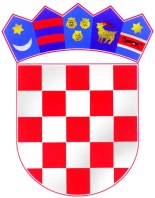 KARLOVAČKA ŽUPANIJAOPĆINA BOSILJEVOOPĆINSKO VIJEĆEKLASA: 024-01/22-3/02URBROJ:2133/12-03-22-01Bosiljevo, 25.04.2022.Na temelju članka 33. Statuta Općine Bosiljevo (Službeni glasnik općine Bosiljevo broj 01/2018 i 02/2018, 03/2020, 02/21), članka 14. 64. i 65. Poslovnika Općinskog vijeća Općine Bosiljevo (Službeni glasnik Općine Bosiljevo broj 03/2009 i 28/2013, 06/21) sazivam:6. SJEDNICU OPĆINSKOG VIJEĆA OPĆINE BOSILJEVOKoja će se održati dana 28 . travnja  (ČETVRTAK)  2022. g. s početkom u 20,00  sati u vijećnici Općine Bosiljevo  sa prijedlogom sljedećeg:D N E V N O G   R E  D  A	AKTUALNI SATVERIFIKACIJA SKRAĆENOG  ZAPISNIKA SA 5. SJEDNICE OPĆINSKOG VIJEĆA OPĆINE BOSILJEVOIZVJEŠĆE O RADU OPĆINSKOG NAČELNIKA ZA 2021. GODINUGODIŠNJI IZVJEŠTAJ O IZVRŠENJU PRORAČUNA OPĆINE BOSILJEVO ZA 2021. GODINUIZVJEŠĆE O IZVRŠENJU PROGRAMA GRAĐENJA KOMUNALNE INFRASTRUKTURE ZA 2021. GODINUIZVJEŠĆE O IZVRŠENJU PROGRAMA ODRŽAVANJA KOMUNALNE INFRASTRUKTURE ZA 2021. GODINUIZVJEŠĆE O IZVRŠENJU PROGRAMA UTROŠKA SREDSTAVA  ŠUMSKOG DOPRINOSA ZA 2021. GODINUIZVJEŠĆE O  UTROŠKU SREDSTAVA OD NAKNADE ZA  EKSPLOATACIJU MINERALNIH SIROVINA ZA 2021. GODINUIZVJEŠĆE O  UTROŠKU SREDSTAVA OD NAKNADE ZA ZADRAŽAVANJE NEZAKONITO IZGRAĐENIH ZGRADA U PROSTORU ZA 2021. GODINUIZVJEŠĆE O IZVRŠENJU PROGRAMA JAVNIH POTREBA U KULTURI ZA 2021. GODINUIZVJEŠĆE O IZVRŠENJU PROGRAMA JAVNIH POTREBA U SPORTU ZA 2021. GODINUIZVJEŠĆE O IZVRŠENJU SOCIJALNOG PROGRAMA ZA 2021. GODINUPRIJEDLOG ODLUKE O RASPISIVANJU IZBORA ZA ČLANOVE VIJEĆA MJESNIH  ODBORAPROČIŠĆENI TEKST ODLUKE O RASPOLAGANJU NEKRETNINAMA U VLASNIŠTVU OPĆINE BOSILJEVORAZNOPozivu se prilažu materijali uz, 3.-14.   točku dnevnog reda.Molimo da sjednici budete nazočni u zakazano vrijeme.                                                              PREDSJEDNIK OPĆINSKOG VIJEĆA                                           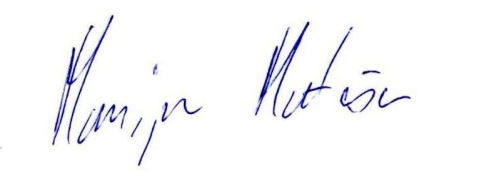                                                                                 MARIJAN MATEŠA